Publicado en Barcelona el 14/10/2021 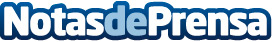 Nexolub y L4T acuerdan el suministro de biocombustibles avanzados derivados de neumáticos recicladosLa planta de Puertollano, que empezará a operar en enero de 2022, será la más avanzada y la primera de Europa, desde el punto de vista tecnológico y de sostenibilidad, que elaborará biocombustibles avanzados a partir de neumáticos al final de su vida útil. La producción de este hidrocarburo líquido responde a la necesidad y al creciente interés por el uso de materiales elaborados bajo los principios de economía circular en la industria petroquímicaDatos de contacto:Sílvia Aleman667 408 587Nota de prensa publicada en: https://www.notasdeprensa.es/nexolub-y-l4t-acuerdan-el-suministro-de Categorias: Nacional Cataluña Castilla La Mancha Ecología Logística Industria Téxtil Industria Automotriz http://www.notasdeprensa.es